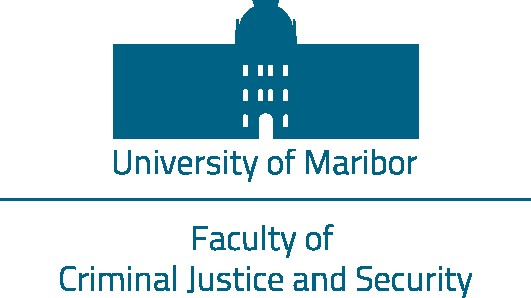 Student:		 Date of birth:  	 Student ID No.:  		 Supervisor:  	 ANNUAL REPORT OF THE DOCTORAL STUDENT AND (PROSPECTIVE) SUPERVISOR ON THE PROGRESS OF DOCTORAL STUDIESConcerning young researchers, it suffices to attach the report submitted to the ARRS. The student and supervisor may submit separate annual reports.A brief report (max. one page) should include:The implementation of the doctoral student’s research work programme.The fulfilment of study obligations set by the doctoral studies curriculum.Research programmes or projects undertaken by the doctoral student.Other obligations fulfilled by the doctoral student within doctoral studies (e.g. publications, patents, attendance at conferences, transferable skills trainings, study exchanges, etc.).Problems affecting study or scientific-research progress.Place and date:  	Signature of the doctoral student:  	Signature of the (prospective) supervisor:  	